Fiche d'inscription 2021-2022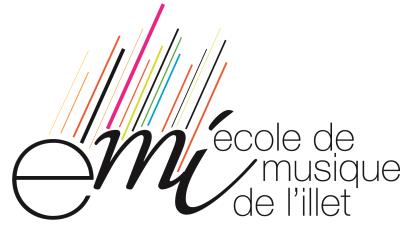                                         A.R.S  perçue en 2020- 2021     □  oui     □  non                        QF   □               Sortir □                 Adhérents à l’association ou responsables légaux pour les mineurs bénéficiaires des cours.Nom 1 : .........................................Prénom 1 : .................................................. Mobile 1 : ..........................................Email 1 :.........................................................Nom 2 : .........................................Prénom 2 : .................................................. Mobile 2 : ..........................................Email 2 :.........................................................Adresse : ................................................................................................................ CP : 35................... Ville : .....................................................................................ELEVES/ COURS SUIVIS.♪ J'accepte que ma photo ou celle de mon enfant, prise dans le cadre des activités de l'EMI,     soit utilisée sur tous les supports de communication de l’EMI :    oui       non♪ J'accepte d'être informé(e) par e-mail des activités de l'EMI :    oui       non♪ Je reconnais avoir pris connaissance du règlement au verso de la fiche individuelle d'inscription : oui       nonINSCRIPTIONRE-INSCRIPTIONNOMPRENOMDATE DE NAISSANCEEVEIL ½ ou EVEIL 3    FM 1,2,3 ou 4FM ados/adultes          +       COMMUNEPOLYSPOLYSINSTRUMENTSCYCLEPROFESSEURPRATIQUE D'ENSEMBLE/CHORALE/ PERCUSSIONS ENFANTS…LOCATION INSTRUMENTINSCRIPTIONRE-INSCRIPTIONNOMPRENOMDATE DE NAISSANCEEVEIL ½ ou EVEIL 3    FM 1,2,3 ou 4FM ados/adultes          +       COMMUNEVENTS 1 ou  2CORDES 2INSTRUMENTSCYCLEPROFESSEURPRATIQUE D'ENSEMBLE/CHORALE/ PERCUSSIONS ENFANTS…LOCATION INSTRUMENT..../..../.........../..../.........../..../.........../..../.......